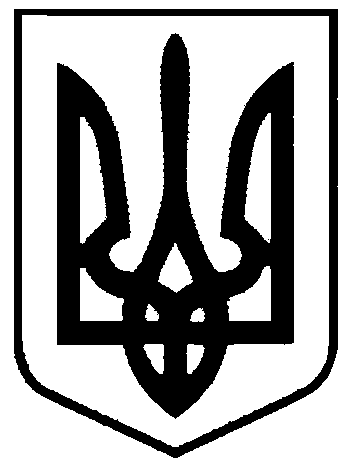 СВАТІВСЬКА МІСЬКА РАДАВИКОНАВЧИЙ КОМІТЕТРІШЕННЯВід «13» квітня 2017р.                             м. Сватове                                               № 25«Про видалення зелених насаджень»        Розглянувши акти  обстеження зелених насаджень № 15-26 від  12 квітня 2017 року,  що підлягають видаленню, складені на підставі звернень мешканців м. Сватове, враховуючи що дані зелені насадження є аварійними та сухостійними, керуючись ст. 30 Закону України «Про місцеве самоврядування в Україні», Постановою Кабінету Міністрів України № 1045 від 01.08.2006 року «Про затвердження Порядку видалення дерев, кущів, газонів і квітників у населених пунктах»,ст. 28 Закону України «Про благоустрій населених пунктів»,Виконавчий комітет Сватівської міської ради                                                                  ВИРІШИВ:1. Затвердити акти  обстеження зелених насаджень   № 15-26 від  11 квітня 2017 року.2. Оформити ордери  на видалення  та омолодження дерев, враховуючи відсутність їх відновної вартості за   адресами:    - пров.   Сніжний  47      береза-1 штука – омолодження;     - пров. Козацький     іва-2штуки - видалення ,береза -1штука - омолодження ;   - кв. ім. Докучаєва 8    акація-1 штука - омолодження;   - вул. Красноріченська 34    верба-3штуки - видалення, верба-1штука- омолодження;      - кв. Мирний 116    клен-1шука  - омолодження;   - вул. ім. Горького 39/2   клен-2штуки - видалення,тополя-1штука-омолодження   - вул. Набережна 48    липа-1шт.-видалення,каштан-1шт.-видалення,верба-2 шт.-           видалення;кленок-1шт.-омолодження;   - вул. ім. Шевченка 23  липа -1шт.-омолодження;   - вул.Садово-Набережна 1а   тополя-2шт.-видалення;   - вул. ім. Чапаєва №16   поросль клена 20 м2-видалення;   - пров. Надії 16а  поросль клена 18 м2-видалення, поросль терну 26 м2 - видалення,      кленок -1шт.-видалення, верба-1шт.-омолодження.   -вул. ім. Шевченка  39/2  клен -1шт.-видалення.3. Контроль за виконанням даного рішення покласти на заступника міського голови Євтушенко О.І.Сватівський міський  голова                                                                               Є.В.Рибалко